МКУ «Межпоселенческая библиотека»Центральная районная библиотека им. Л. Л. ГабышеваОтдел методической и библиографической работы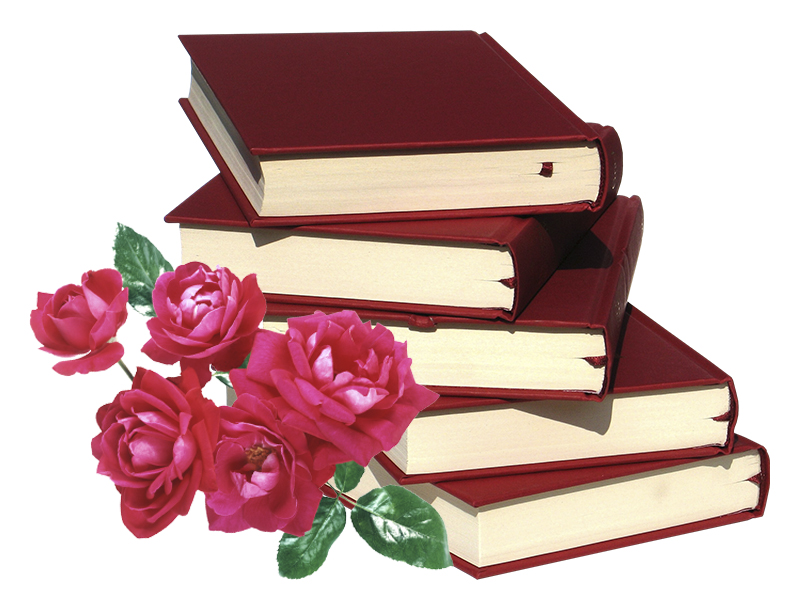 Юбилей библиотеки. Бенефис читателяМетодические рекомендацииОлекминск, 2020Составитель: Тюменцева Н. В., главный библиограф Отдела методической и библиографической работы	Юбилей библиотеки. Бенефис читателя / МКУ «Межпоселенческая библиотека» Олекминского района РС (Я) ; Центральная районная библиотека им. Л. Л. Габышева ; Отдел методической и библиографической работы  / сост. Н. В. Тюменцева. – Олекминск, 2020.	Методические рекомендации разработаны в помощь сотрудникам библиотек при подготовке праздничных мероприятий, посвященных юбилею библиотеки или бенефису отдельного читателя. 	Приведены цитаты, стихи, вопросы для викторин  и литературных конкурсов, а также примерный сценарий проведения юбилейного мероприятия. В приложении можно найти примеры оформления праздника.СодержаниеВведениеЮбилейный праздник на самом деле не так прост, как кажется. Он заставляет подвести итоги прожитых лет, наметить планы на будущее, выверить ориентиры. После каждого юбилейного праздника у библиотеки начинается новая жизнь, ведь каждый юбилейный год – это всегда шаг к началу чего-то нового.Форма библиотечных мероприятий, таких как «Юбилей библиотеки» и «Бенефис читателя» встречается в работе всех библиотек. Каждая библиотека за годы своей работы может назвать не один десяток постоянных читателей. Бенефисы могут быть очень разными: бенефис одного читателя, бенефис класса, бенефис  читающей семьи, бенефис библиотеки, бенефис нескольких читателей.Каждая библиотека когда-то подходит к определенной дате – юбилейной. Это праздник и для библиотекарей, и для читателей, и  для всех жителей того места (села, города), в котором она находится. Чтобы провести праздничные мероприятия на должном уровне, требуется большая подготовка: надо составить сценарий мероприятия, найти стихи и песни, игры и конкурсы, оформить библиотеку.Много рекомендаций по проведению праздника можно найти в интернете, в профессиональных журналах, на библиотечных сайтах, где коллеги делятся своими находками и приемами. В «Методических рекомендациях» сделана попытка привести примеры проведения праздничных юбилейных мероприятий, те формы работы, которые можно использовать. Сразу оговоримся, что это только начало, со временем рекомендации будут пополняться. Поэтому работа выполнена в электронном варианте, чтобы была возможность вносить дополнения. Библиотекарей призываем присылать свои наработки, профессиональные находки, делиться опытом проведения подобных мероприятий. Впоследствии можно будет издать рекомендации в традиционном варианте.Юбилей библиотеки. С чего начать…Для начала поймите, какой именно праздник вам нужен. Это зависит и от контингента, и от даты. Если цифра достаточно солидная, то таким же должен быть юбилей библиотеки. Сценарий можно построить на истории заведения. Если это торжественный вечер, то подыщите фотографии, рассказывающие о жизни библиотеки в разные времена. Из них можно сделать слайд-шоу. Наверное, в каждой библиотеке есть такой альбом, вроде книги жалоб и предложений. Негативных отзывов там нет, но наверняка есть пожелания, написанные еще дедушками и бабушками нынешних читателей, их записи, детские рисунки. Это может быть положено в основу вечера воспоминаний. Затем объявите летопись жизни библиотеки. Начиная с года основания и называя последующие юбилейные годы (или те, когда происходило что-то значимое    в библиотеке и мире), коротко рассказываете, какое время переживали люди, а в конце – что происходило с библиотекой. Возможно, ничего особенного не было. Обыграйте и это, празднуя юбилей библиотеки. Сценарий постройте на том, что она нерушима, она – гарант знания, мудрости и стабильности. Итак, история рассказана, что же дальше? Дальше предоставьте слово почетным гостям.  Затем можно провести торжественное награждение сотрудников, тех же гостей и читателей. Если позволяет выбранный формат, обязательно используйте номера художественной самодеятельности: сценки, песни, танцы, выступления детских ансамблей, презентации творчества народных мастеров. Не пускайте все на самотек: чередуйте длинные речи приглашенных гостей с номерами. Так зрители не потеряют интерес к происходящему. Следующий блок посвятите настоящему библиотеки: презентуйте достижения. При большинстве библиотек действуют кружки и всевозможные объединения. Предоставьте слово их членам. В заключительной части можно устремить взгляд в будущее: рассказать о планах или нововведениях. Завершить праздник раздачей книг – отличная идея. Если же библиотека сравнительно молода, то в фильме-презентации сделайте акцент именно на настоящем. В летопись также внесите изменения. Пускай история библиотеки сравнивается с жизненным путем человека. Если же длинные вечера с речами и выступлениями вам не по душе, то перенесите юбилей библиотеки в виртуальное пространство или же дополните комплекс возможных мероприятий другим образом. Например, на сайте или в группах в социальных сетях объявите, например, флешмоб. Это может быть фото с любимой книгой, в библиотеке и так далее. Лучшие фото стоит отметить книжными, конечно же, подарками. Если хотите масштабнее отметить юбилей библиотеки, сценарий разбейте на всю неделю. В течение этого времени проводите мероприятия к юбилею библиотеки и выставки книг и фотографий. Каждый день отдайте отдельной теме. Это может быть и история библиотеки, и истории читателей, и факты о книгах, о читающих поколениях, о талантах, о кружках, о планах… Сельская библиотека – очаг культуры. Если в вашем населенном пункте нет культурных центров и крупных мероприятий, то юбилей библиотеки – лучшее время, чтобы вспомнить ее заслуги перед селом. Сценарий юбилея сельской библиотеки напишите под лозунгом «Столько-то лет очагу культуры». Дальше можно действовать, как в пункте выше. Необходимо подчеркивать значимость данного учреждения в сельской местности. Возможно, пышное празднование будет не совсем уместным, но рассказать о достижениях стоит. Организуйте спектакль или концерт художественной самодеятельности. Так как сельские учреждения часто получают мало средств из бюджета, юбилей библиотеки – отличный повод подыскать спонсоров. Причем помочь они могут не только деньгами: книгами, материалами, ремонтом и так далее. Составляя сценарий юбилея сельской библиотеки, можете сделать акцент на прогрессивности данного учреждения, на популярности чтения. Поздравление с юбилеем библиотеки можно сделать не только в форме концерта. Это могут быть и розыгрыши, и квесты. К последним, кстати, отнеситесь с вниманием. Спрячьте записки с подсказками на определенной территории. Организуйте акцию: у каждого дома есть ненужные книги, так пускай они принесут пользу в библиотеке! Можно устроить и выставку.  Это и работы горожан или односельчан, и то, что связано с различными клубами и кружками. Кстати, можно приглашать на встречи с писателями и поэтами – тогда и тематику делайте соответствующую. Как поздравить юбиляра? Поздравление с юбилеем библиотеки – это теплые слова, полные надежды и уверенности в том, что она нужна и будет нужной еще лет сто. А чего же хочет библиотека? Почетные гости часто презентуют что-то действительно необходимое. Итак, поздравить библиотеку можно по-разному… Книгами. Новые книги всегда в почете. Идеями. Помощь в организации мероприятий, особенно материальная, приветствуется. Улучшением состояния. Конечно, это не евроремонт и не новое помещение, но все же. Но, безусловно, лучший подарок для библиотеки каждый день – это любовь людей к книге. Цитаты,  афоризмы о книгах и чтенииЗамечательный человек, академик Дмитрий Сергеевич Лихачев однажды сказал, что главным является «…хранить память о других. Оставлять добрую память о себе…».  Немецкий философ Артур Шопенгауэр говорил: «Книги – это маяки в океане времени». Маяки указывают кораблям путь к родному берегу. А что дают человеку книги? Они вводят нас в мир литературы, в мир сказок, путешествий, приключений. Кому обязаны читатели сказать слова благодарности? Конечно же, авторам этих книг.Самуил Яковлевич Маршак говорил: «Литературе также нужны талантливые читатели, как и талантливые писатели. Именно на них, на этих чутких, обладающих творческим воображением читателей и рассчитывает автор, когда напрягает все свои душевные силы в поисках верного слова». Академик Дмитрий Лихачев когда-то сказал: «Если в результате какой-нибудь разрушительной катастрофы с лица земли исчезнут все центры образования и культуры, если на свете не останется ничего, кроме библиотек — у мира и человечества будет возможность возродиться».Библиотека — это открытый стол идей, за который приглашается каждый... (А.И. Герцен)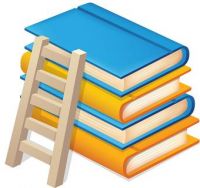 Все трудное - легким в учении станет, коль будешь с хорошею книгою дружен. (Н. Хистроу)Всем хорошим во мне я обязан книгам. (М. Горький)Дом в котором нет книг, подобен телу, лишенному души. (Цицерон)Дурные книги также могут испортить нас, как и дурные товарищи. (Г. Филдинг)Есть книги, которые надо только отведать, есть такие, которые лучше всего проглотить и лишь не много – разжевать и переварить. (Ф. Бэкон)...истинно ученые бывают не те, которые читают многое, но те, которые читают полезное. (Аристипп Киренский)Ищите людей, разговор с которыми стоил бы хорошей книги, и книг, чтение которых стоило бы разговора с философами. (П. Буаст)Какой прок в книге тому, кто не обладает собственным умом? Разве зеркало – в помощь слепому? (Индийское изречение)Книга есть жизнь нашего времени. (В.Г. Белинский)Книга – это зеркало. И если в него смотрится обезьяна, то из него не может выглянуть лик апостола. (Г. Лихтенберг)Книги имеют свою судьбу. (Теренциан Мавр)Книги читай, однако помни – книга книгой, а своим мозгом двигай! (А.М. Горький)Любите книгу всей душой! Она не только ваш лучший друг, но и до конца верный спутник. (М.А. Шолохов)Люди перестают мыслить, когда перестают читать. (Д. Дидро)Люди так мало запоминают из того, что они читают, потому что они слишком мало думают сами. (Г. Лихтенберг)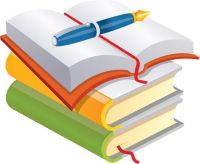 Много есть на свете хороших книг, но эти книги хороши только для тех людей, которые умеют их читать. Умение читать хорошие книги вовсе не равносильно знанию грамоты. (А.И. Герцен)Пока жива библиотека - жив народ. Умрет она - умрет наше прошлое и будущее. (Д.С. Лихачев)Некоторые ценят книги по их объему, точно написаны они для упражнения рук, а не ума. (Б. Грасиан)Польза не во многих, но в хороших книгах. (Сенека)Свою библиотеку не надо делать слишком большой; не надо заполнять её книгами «одноразового чтения». Дома должны быть книги повторного чтения, классики (и притом любимые), а больше всего справочники, словари, библиография. С разными книгами надо работать по-разному: одни книги надо штудировать, конспектировать, изучать, читать повторно, читать для удовольствия. С другими надо только знакомиться, знать об их существовании. С третьими и знакомиться не надо. Самое трудное — заставить себя не читать то, без чего вполне можно обойтись. Не следует слишком гоняться за модным чтением. Мода быстро выходит из моды. Надо читать то, что проверено временем. (Д.С. Лихачев)Современный человек находится перед гималаями библиотек в положении золотоискателя, которому надо отыскать крупинки золота в массе песка. (С.И. Вавилов)Ты должен обратить свое сердце к книгам. Право, нет ничего выше книг... Я хотел бы показать твоим очам их красоту. (Древнеегипетское изречение)Человек, не читающий никаких книг, ничуть не хуже того, который верит во все, что он находит в книгах. (Восточная мудрость)Чем более читаете не размышляя, тем более уверяете, что много знаете, а чем более размышляете, читая, тем яснее видите, что знаете еще очень мало. (Вольтер)Читайте прежде всего лучшие книги, а то вы сможете не успеть прочесть их. (Г. Торо)Читать не размышляя все равно, что есть и не переваривать. (Э. Борк)Чтение – вот лучшее учение. (А.С. Пушкин)Чтение для ума – то же, что упражнение для тела. (Р. Стиль)Читатель – друг. (М.Е. Салтыков-Щедрин)Чтение – питает ум. (Сенека)Чтение хороших книг — это разговор с самыми лучшими людьми прошедших времен, и притом такой разговор, когда они сообщают нам лучшие свои мысли. (Р. Декарт)Чтение хороших книг открывает нам затаенные в нашей собственной душе мысли. (П. Пьермон)Что ему книга последняя скажет, то на душе его сверху ляжет. (А.Н. Некрасов)СтихиШелест книжных страниц Нам сопутствует в жизни повсюду, От бурлящих столиц  До поселка у тихой запруды, От горячих низин До просторов Полярного круга, От кудрей до седин, Книга – нет у нас лучшего друга.    ( Вера Инбер)Возьмите в руки книгу, расправьте крылья ей,Холодные страницы согрейте поскорей! Расправив пальцем сгибы раскрывшихся листов, Вдохните жизнь в страницы, в хитросплетенье строк. Написанные кем-то, другой рукой, не здесь Они вас ждали молча в тиши библиотек. Согретые ладонью, заговорят, споют, Расскажут вам о тайнах и в сказку позовут. Надоедят — закройте. Листы зашелестят… Сложив обложки-крылья, на полках замолчат. Возьмите в руки книгу. Расправьте крылья ей! Холодные страницы согрейте поскорей!           ( Т.А. Сперанская)Читайте, дети! 
 
Читайте, мальчишки!
Девчонки, читайте!
Любимые книжки
Ищите на сайте!
В метро, в электричке
И автомобиле,
В гостях или дома,
На даче, на вилле –
Читайте, девчонки!
Читайте, мальчишки!
Плохому не учат
Любимые книжки!
Не всё в этом мире
Легко нам даётся,
И всё же упорный
И мудрый – добьётся
Того, к чему доброе 
Сердце стремится:
Он клетку откроет,
Где птица томится!
И каждый из нас 
Облегчённо вздохнёт,
Поверив, что мудрое
Время – придёт!
И мудрое, новое
Время – придёт!
(Н. Пикулева)
 
Мы дружны с печатным словом 
 
В каждом доме, в каждой хате -
В городах и на селе —
Начинающий читатель
Держит книгу на столе.
 
Мы дружны с печатным словом.
Если б не было его,
Ни о старом, ни о новом
Мы не знали б ничего!
 
Даже маленький ребёнок, 
Не умеющий читать, 
Только выйдет из пелёнок
Просит книжку показать.
 
В день рождения подарок 
Хочешь другу подарить —
Принеси ему Гайдара, 
Будет век благодарить!
 
Книги дружат с детворою, 
Книгу ценит пионер, 
И любимые герои 
Для него всегда пример!
 
Книг заветные страницы 
Помогают людям жить, 
И работать, и учиться, 
И Отчизной дорожить.
(С. Михалков)
 
Обращение писателя к читателям 
 
Я к вам обращаюсь, товарищи, дети:
Полезнее книги нет вещи на свете!
Пусть книги друзьями заходят в дома,
Читайте всю жизнь, набирайтесь ума!
(С. Михалков)Книга 
 
Книга – учитель, книга – наставник.
Книга – близкий товарищ и друг.
Ум, как ручей, высыхает и старится,
Если выпустишь книгу из рук.
Книга – советчик, книга – разведчик,
Книга – активный борец и боец.
Книга – нетленная память и вечность,
Спутник планеты земли, наконец.
Книга не просто красивая мебель,
Не приложенье дубовых шкафов,
Книга – волшебник, умеющий небыль
В быль превращать и в основу основ.
(В. Боков)
 
О чтении 

Читать ужасно интересно:
Вы можете сидеть, лежать
И — не сходя при этом с места —
Глазами книгу ПРОБЕЖАТЬ!
Да-да! Читать — ХОДИТЬ ГЛАЗАМИ
За ручку с мамой, после — сами.
Ходить — ведь это же пустяк,
Не бойтесь сделать первый шаг!
Споткнулись раз, другой…
И вдруг вы
Прочли подряд четыре буквы,
И вы пошли, пошли, пошли —
И слово первое прочли!
От слова к слову — как по кочкам —
Помчитесь весело по строчкам…
И так научитесь читать —
Как бегать,
Прыгать…
Как летать!
Я знаю, скоро по странице
Порхать вы будете, как птицы!
Ведь необъятен и велик,
Как небо —
Мир волшебный книг!
(А. Усачев)
 Библиотекарь 

Попав однажды в плен чудесный, 
Не вырвешься уже вовек! 
Мир бесконечно интересный, 
Волшебный мир библиотек!

Библиотекарь – это слово 
Магическое, как кристалл! 
Всегда помочь тебе готовый, 
Твоим он другом лучшим стал!

Он в книжном море – навигатор! 
Как путеводная звезда, 
Хранитель, спутник и новатор, 
Сияй, сияй, сияй всегда!
 КнигоглотательЯ очень начитан. Читаю, читаю…Мне все говорят, что я книги глотаю.Когда-то глотал я коньков с горбунками,Сейчас – Гарри Поттера вместе с очками.Шпионов в шпинате, вампиров в томате,Принцессу в сиропе и в сахарной вате,И Трёх мушкетёров с оружием вместе,И острых драконов в мифическом тесте.Потом Робин Гуда попробовал с луком.Вот только никак не грызётся наука!То сахара мне не хватает, то соли.Вареньем намазать учебники, что ли?(К. Стрельник)Над книгойСнова в печке огонь шевелится,Кот клубочком свернулся в тепле,И от лампы зеленой ложитсяРовный круг на вечернем столе.Вот и кончены наши заботы –Спит задачник, закрыта тетрадь.Руки тянутся к книге. Но что тыБудешь, мальчик, сегодня читать?Хочешь, в дальние синие страны,В пенье вьюги, в тропический знойПоведут нас с тобой капитаны,На штурвал налегая резной?Зорок взгляд их, надежны их руки,И мечтают они лишь о том,Чтоб пройти им во славу наукиНеизведанным прежде путем.Сжаты льдом, без огня и компаса,В полумраке арктических странМы спасем чудака Гаттераса,Перейдя ледяной океан.По пещерам, подземным озерамСовершим в тесноте и пыли,Сталактитов пленяясь узором,Путешествие к центру земли.И без помощи карт и секстанта,С полустертой запиской в руке,Капитана, несчастного Гранта,На безвестном найдем островке.Ты увидишь леса Ориноко,Города обезьян и слонят,Шар воздушный, летя невысоко,Ляжет тенью на озеро Чад.А в коралловых рифах, где рыщет«Наутилус», скиталец морей,Мы отыщем глухое кладбищеЗатонувших в бою кораблей…Что прекрасней таких приключений,Веселее открытий, побед,Мудрых странствий, счастливых крушений,Перелетов меж звезд и планет?И, прочитанный том закрывая,Благодарно сходя с корабля,Ты увидишь, мой мальчик, какая,Тайны полная, ждет нас земля!Вел дорогой тебя неуклоннойСквозь опасности, бури и мракВдохновленный мечтою ученый,Зоркий штурман, поэт и чудак.(В. Рождественский)Друзья мои! С высоких книжных полок…Друзья мои! С высоких книжных полокПриходите ко мне вы по ночам,И разговор наш – краток или долог, –Всегда бывает нужен мне и вам…Через века ко мне дошел ваш голос,Рассеявшийся некогда, как дым,И то, что в вас страдало и боролось,Вдруг стало чудодейственно моим.(В. Рождественский)Открываю томик одинокий…Открываю томик одинокий —томик в переплёте полинялом.Человек писал вот эти строки.Я не знаю, для кого писал он.Пусть он думал и любил иначе,и в столетьях мы не повстречались…Если я от этих строчек плачу,значит, мне они предназначались.(В. Тушнова)БИБЛИОТЕКАКакие умные книги,Какая старая полка!
Романы, тайны, интриги
И закладка из серого шёлка.
Какой-то важный очерк
О Рейне и Рейнских замках,
На полях бисерный почерк
И тонкие профили в рамках.
В углу два фолианта
В пыльной оправе сафьяна.
Цветы и письмо супиранта,
Полное страсти пьяной.
«Я не достоин доверья
И я умираю бесславно»…
И даже гусиные перья
Смяты как будто недавно…( Л. Никулин)ПЛАНЕТА ЧИТАТЕЛЕЙ Сколько книг прочтено – не имеет значения,Но имеет значение очень давно
Ежедневное, ежевечернее чтение,
Еженощное – с лампой зажженной – в окно.
И пока круг от лампы на круглом столе
Выключается только на позднем рассвете,
Все в порядке на круглой и светлой Земле,
Населенной читателями планете.(Борис Слуцкий)ПЕСНЯ О БИБЛИОТЕКЕ
Библиотека. В зале тишина.
Ты здесь сидишь, часов не замечая,
Друзей своих испытанных встречая,
Которым жизнь навеки продлена.
Они с тобой взрослеют наравне,
И учат неприметно, год за годом,
Идти вперёд, противиться невзгодам,
И видеть вечность в мимолётном дне.
Герои книг. Они нам все сродни,
Дубровский, Чацкий, чуточку – Печорин.
Характер наш рождается из зёрен,
Которые посеяли они.
На улице – зима. И лёгкий снег
Свивается в бесшумные волокна.
И манят нас задумчивые окна
В далёкий, близкий мир библиотек.(И. Тюкавин)Бенефис читателейПусть будет радостною встреча,В таком знакомстве дружбы суть.Мы начинаем бенефис наш,Как говорится, в добрый путь!В настоящее время чтение книг в традиционной бумажной форме вытесняется другими видами: электронными, аудио и видео. Сегодня за книгой не надо ходить в библиотеку, технические возможности позволяют читать книги совсем в другом виде и в любом месте. Но, не смотря на это, есть ещё люди, которые любят читать книги именно в старом добром бумажном варианте и приходить в библиотеку именно за ними. Библиотека без читателей превратится в простое хранилище книг. Ведь все они каждым своим приходом оставляют в стенах библиотеки часть своей жизни, часть теплоты сердец. «А вы знаете, что БЕА вы знаете, что НЕА вы знаете, что ФИС? Что сегодня состоится БЕНЕФИС!!!». Можно использовать такие нестандартные объявления для приглашения на бенефис. Что такое бенефис? (вопрос залу). Бенефис в переводе с французского означает спектакль в честь одного или нескольких его участников. Его и предлагаем мы вашему вниманию.Литературное настроение бенефиса можно поддержать, используя  инсталляции на тему книги и чтения: подвесные буквы, слово «Бенефис», составленное из кубиков «Лего», «Лестница из книг»,  традиционные книжные выставки и др.Любая книга создана для читателя. Если её не возьмёт и не прочтёт читатель, то вся работа коллектива, который создавал книгу, от автора до редактора, окажется напрасной. Наш бенефис был в честь читателя с большой буквы, для которого чтение является одним из любимейших занятий. Он любит читать книги. Мало сказать любит – очень любит! Эта любовь продолжается в течение ….. лет! Знакомьтесь – наш читатель –……..Слайды электронной презентации «И это всё о нем» рассказали о литературном вкусе и круге чтения ……. и о нём самом. Читательский стаж ….. лет, читает с ….. года, за эти годы прочитано ……. книги. Предпочтение отдает …….. Можно предложить бенефицианту ответить на вопросы: 1 Ваша любимая книга детства?2 Какую книгу вы раздавали бы всем и каждому, имея такую возможность?3 Ваш любимый журнал?4 Как зовут героя, который вам симпатичен, из какой он книги?5 Ваш профессиональный девиз?6 Какую книгу Вы взяли бы с собой на необитаемый остров?7 Какую книгу Вы читаете сейчас?С уважением, любовью и признательностью относятся библиотекари к своим читателям, поэтому в честь праздника были выявлены лучшие из них. 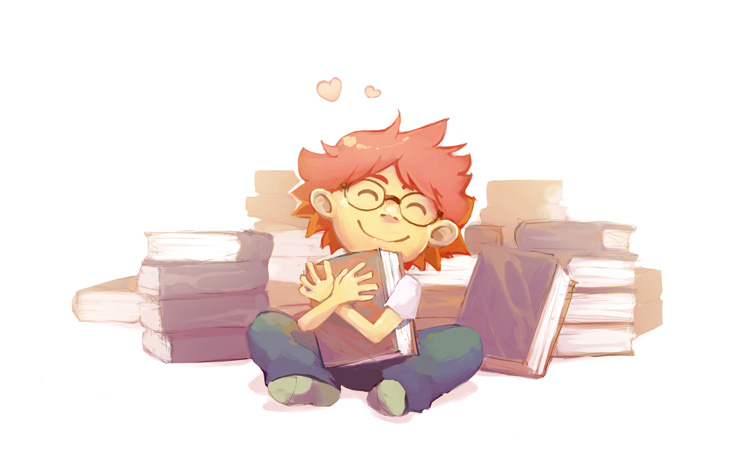 Номинации, которые можно присудить читателям:Лидер читального зала.Самый активный посетитель библиотеки.Лидер чтения (идеальная цифра выдачи книг в год на 1 читателя=120).Почитатель истории Отечества.Читатель – исследователь.Мистер фэнтези.Семейный дуэт.Самый позитивный читатель.Самый любознательный читатель.Самый многогранный читатель.За творческое сотрудничество.Читаем всей семьей.Мистер интеллект.Приятный сюрприз.Самый перспективный читатель.Детективные тайны.Знаток русской классики.Леди любовного романа.Библиотечные активисты.Друг библиотеки.Удачный дебют.Читательский стаж.Мое увлечение – детективное чтение.Преданность классике.Детская книга чудесная.Периодику читаем, обо всем на свете знаем!Формы работы, которые можно использовать при составлении сценария мероприятияВикторины.Вопросы для взрослыхРусский писатель Владимир Алексеевич Гиляровский, писавший о нравах и обычаях Москвы, часто страдал от того, ему не возвращали книги из его библиотеки. Тогда он придумал своеобразный экслибрис, который он ставил на каждой книге. А что было написано на экслибрисе?   Не забудьте вернуть через десять дней   Эта книга знаменитого В.А. Гиляровского   Эта книга украдена из библиотеки В.А. ГиляровскогоКак на латинском языке звучит слово «книга»?   Кодекс   Догма   ДокументЧей день рождения – 2 апреля – отмечается ежегодно как Международный день детской книги?   Шарля Перро   Самуила Яковлевича Маршака   Ганса Кристиана АндерсенаДля чего в библиотеках древности стояли вёдра?   Для мусора   Для воды на случай пожара   Для свитковКак назывались российские комиксы в старину?   Лубок   Лыко   ДранкаКак называлась первая русская датированная печатная книга? Выпущена в 1564 году в Москве Иваном Фёдоровым.   «Азбука»   «Апостол»  "Псалтырь"Какой российский правитель, восхищённый первой печатной книгой Ивана Фёдорова, велел открыть печатный двор?   Ярослав Мудрый   Иван IV Грозный   Пётр I ВеликийВ руке какой всемирно знаменитой статуи находится книга?   Венера Милосская   Статуя Свободы   МыслительДо 16-го века крышки переплётов книг были... Какими?   Каменными   Картонными   ДеревяннымиПо мнению Дюма-сына, имеют настоящее те книги, которые люди читают. А какие книги, по его же мнению, имеют будущее?   Те, которые не читают   Те, которые перечитывают   Те, которые не перечитывают.Вопросы для детей.Какое слово, по мнению писателя В.Осеевой, является волшебным? Ответ: это слово «пожалуйста»Какой предмет подсказывал злой мачехе, кто красивее её? Ответ: зеркало («Свет мой, зеркальце, скажи…)Какой доктор ради оказания врачебной помощи готов бежать по полям, по лесам, по лугам, ехать на мохнатом волке, передвигаться на ките? Ответ: доктор АйболитКакое животное в известной стихотворной сказке проглотило солнце? (по произведению «Краденое солнце» К.Чуковского) Ответ: КрокодилВесёлый, круглый, аппетитный герой этого произведения так привык нравиться окружающим и так привык к победам, что потерял бдительность и попал в беду. Кто это? Ответ: КолобокОтгадайте, что это за произведение? История о том, как некогда свободолюбивую страну поработил злой усатый деспот, и как в финале один удалец ее освободил. Ответ: К.И.Чуковский «ТараканищеКак звали няню из книги А.Линдгрен «Малыш и Карлсон»? Ответ: Фрекен Бок.Что Незнайка нарисовал доктору Пилюлькину вместо носа? Ответ: ГрадусникИз какого растения связала рубашки для братьев героиня сказки Г.Х.Андерсена «Дикие лебеди»? Ответ: КрапиваУ какой царевны из сказки А.С.Пушкина «месяц под косой блестит, а во лбу звезда горит»? Ответ: Царевна-лебедьВопросы-шутки1 Без чего дома не построишь? (без угла)2 Без чего хлеба не испечешь? (без корки)3 Когда петух снесет яйцо, кому оно достанется? (никому, петухи яиц ненесут)4 По чему человек ходит, а черепаха ползает? (по земле)5 Чего нельзя купить ни за какие деньги? (потерянного времени)6 Чего не устанешь всю жизнь делать? (дышать)А теперь конечно вопросы для Вас, дорогие юные читатели7 Как написать «сухая трава» четырьмя буквами? (сено)8 Какой рукой лучше размешивать чай? (лучше размешивать ложкой)9За чем во рту язык? (за зубами)10 Каких камней в море нет? (сухих, все мокрые)11 Когда автомобиль едет, какое колесо у него не крутится? (запасное)12 Из какой посуды не едят? (из пустой)Литературный конкурсI. «Назовите автора».1 «Остров сокровищ» (Стивенсон)2 «Принц и нищий» (М. Твен)3 «Унесенные ветром» (Митчелл)4 «Королевство кривых зеркал» (Губарев)5 «Властелин колец» (Толкиен)6 6 «Чучело» (В. Железняков)7 «Всадник без головы» (М. Рид)8 «Гарри Поттер и философский камень» (Дж. Ролинг)II. Необходимо составить цепочку: название – автор – главные герои. Яговорю название произведения, каждый из вас, по очереди, называет автора иглавных героев. По два названия каждому.1 «Алые паруса» - А. Грин – Лонгрен, Ассоль, Грэй.2 «Приключения Тома Сойера» - М. Твен – Гек, Том, тетя Полли.3 «Семь подземных королей» - А. Волков – Элли, Фредди.4 «Приключения капитана Врунгеля» - А. Некрасов – Фукс, Лом, ХамураКусаки.5 «Руслан и Людмила» - А. Пушкин – Фарлаф, Черномор, Ратмир.6 «Щелкунчик и мышиный король» - Э. Гофман – Мари, Щелкунчик,Мадемуазель Штальбаум.7 «Человек – амфибия» - А. Беляев – Ихтиандр, Гуттиэре, Сальватор8 « Властелин колец» - Толкиен – Фродо, Гендальф.III. Вспомните, по очереди, произведения, в названиях которых есть цифра«три».(«Три мушкетера» А.Дюма, «Три медведя» А. Толстой, «Три толстяка» Ю.Олеша, «Три поросенка» С. Михалков и др.)IV. Назовите сказки, в которых встречаются волшебные кони.(«Сивка-Бурка», «Конек-Горбунок», «Иван Царевич и серый волк» и т.д.)2 Откуда эти строки: «Жил – дрожал, умирал – дрожал»? (М.Салтыков-Щедрин «Премудрый пескарь»)3 Кто написал поэму «Русские женщины»? (Н. А. Некрасов)4 Назовите басню И. А. Крылова о преимуществе хитрости при решениигастрономических вопросов? (Ворона и лисица)5 Название какой повести Н. В. Гоголя указывает на вещи из солдатскогогардероба? (Шинель)6 Как зовут героя М. Ю. Лермонтова «Герой нашего времени»? (ГригорийАлександрович Печорин)7 Эпиграфом к какому произведению Н. В. Гоголя является народнаяпословица: «На зеркало неча пенять, коли рожа крива»? («Ревизор»)8 Кто автор рассказа «Толстый и тонкий»? (А. П. Чехов)9 Назовите имя пирата, чьи сокровища были спрятаны на острове сокровищ.(Джон Флинт)10 О ком из своих героинь А. С. Пушкин сказал: «Дика, печальна, молчалива,как лань лесная боязлива»? (О Татьяне)11 К какому произведению М. Горький взял эпиграфом слова Х. К.Андерсена: «Нет сказок лучше тех, которые создает сама жизнь»? (Сказкиоб Италии)12 Какое стихотворение М. Ю. Лермонтова начинается так: «Скажи-ка, дядя,ведь недаром…»? («Бородино»)13 В какой повести Н. В. Гоголя герой отправляется к царице за черевичками?(«Ночь перед рождеством»)14 К какому произведению А. С. Пушкин дал эпиграф: «Береги честьсмолоду…»? («Капитанская дочка»)15 Кто написал на письме адрес: «На деревню дедушке»? (Ванька Жуков)16 Назовите автора «Бесприданницы». (А.Н.Островский)17 Как звали главных героев романа А. Дюма (Атос, Портос, Арамис,д,Артаньян)18 Кто автор книги «Всадник без головы»? (Т. М. Рид)19 Из какого произведения взяты слова: «Рожденный ползать летать неможет»? (М. Горький «Песня о буревестнике»)20 Как звали самого юного из героев Ж. Верна «Пятнадцатилетний капитан»?(Джек)21 Сколько повестей входит в общий цикл «Повести покойного ИванаБелкина»? (5)22 Из какого стихотворения А. С. Пушкина строки «Унылая пора – очейочарованье»? («Осень»)23 Как зовут человека-амфибию из произведения А. Р. Беляева? (Ихтиандр)24 Из какого романа Л. Н. Толстого персонаж Пьер Безухов? («Война и мир»)25 В каком литературном произведении коза ходила с плакатом, на которомбыло написано: «Я – коза-коза, всех людей гроза…»? (А. Гайдар «Тимур иего команда»)26 Из какой книги этот жизненный девиз: «Бороться и искать, найти и несдаваться»? (В. А. Каверин «Два капитана»)27 Как звали трех толстяков из сказки Ю. К. Олеши «Три толстяка»? (Первый,Второй, Третий)28 Как называется повесть Н. В. Гоголя, в которой «жил-был художникодин»? («Портрет»)«Под крышей дома своего…» Примерный сценарий проведения юбилейного мероприятия1 Ведущий:Мы все спешим за чудесами, 
Но нет чудесней ничего, 
Чем снова встретится здесь с вами 
Под крышей дома своего…2 Ведущий:Дорогие друзья! Нашу праздничную встречу мы решили назвать именно такими словами - «Под крышей дома своего…»1 Ведущий:И это не случайно! Дело в том, что по количеству проводимого здесь времени, да и по многим другим причинам, библиотека для многих из нас смело может претендовать на звание родного дома. 

2 Ведущий:Итак, мы рады видеть вас в теплом уютном доме, на нашем семейном празднике, где всегда рады гостям, а в центре внимания сегодня– именинница — библиотека, которая отмечает свой …..День рождения! 1 Ведущий:Действительно, не первый раз мы встречаемся в этом уютном зале. В жизни библиотек, как и в жизни человека, есть маленькие и большие события, даты. Об одних мы помним, готовимся к ним, о других за суетой повседневных дел забываем. Сегодня случай особый - у библиотеки юбилей! Ей – …..! Это серьезная дата, это тот возраст, когда можно подводить определенные итоги. Ведь в истории нашей библиотеки немало замечательных страниц.Мы понимаем сердцем и душой,
Что юбилей не просто цифры, даты.
За ними люди, мысли, труд большой
И точка отправная, что когда-то
Дала толчок и вывела вперед
На путь исканий, творчества, открытий!Давайте вспомним, как все начиналось.Ведущий:История библиотеки (рассказать об основных событиях и датах).2 Ведущий:Так издавна ведется век от века,
Любую из эпох в пример возьми,
Всегда была и есть библиотека 
Каналом приобщенья человека
Ко всем духовным ценностям Земли.Слово предоставляется (или для приветственного слова мы приглашаем……..…………………………2 Ведущий:Каждый день и каждый миг
В городах и селах
Шелестят страницы книг
Грустных и весёлых.
Огоньки библиотек
Светятся повсюду,
Приходи к нам, человек,
Приобщиться к чуду.1 Ведущий:На протяжении многих лет особую добрую, домашнюю атмосферу в нашей библиотеке создают ее сотрудники. Со временем уходят одни, однако на смену приходят другие люди, неизменно увлеченные своей профессией2 Ведущий:Наша библиотека во многом обязана своим становлением и сегодняшним благополучием ветеранам библиотечного дела… (рассказать о сотрудниках библиотеки) .Вам в подарок песня…………………………………………………………………………1 Ведущий:Идет сияние от светлых рук твоихИ сердце согреваешь ты,Когда даруешь людям мудрость книг,Где свет осилил силы темноты –Тех книг, что окрыляют нас в борьбе,Что поднимают к зоревым вершинамБиблиотекарь, - это стих тебе,Сливаешь ты сердца и думы воедино.2 Ведущий:На Руси издавна считалось, что в доме без книг, как без окон – темно. Библиотека – храм книги. Книгу у нас любят, книгу ценят, ей воздают должную хвалу.1 Ведущий:Интерес у читателя разныйИ каждому угождаем!Встречи, диспуты, клубы…На вкус любой предлагаем!2 Ведущий:Библиотеку и чтениепозиционируем,Читателей привлекая -Услышат, придут, полюбят –Это мы точно знаем!1 Ведущий:Дорогие читатели, вы - наши верные друзья, с каждым своим приходом вы оставляете в этих стенах искорки своего сердца и мы благодарны вам за неиссякаемую любовь к книге и дружеское участие. Пока мы вместе, пока рядом с нами наши читатели, будет жить наша библиотека!2 Ведущий: И пусть в этот день не гремят фанфары, не бьют барабаны и не видно всполохов салюта, но верная нам многочисленная армия читателей всегда с нами и от души поздравляет нас!Слово для поздравления предоставляется старейшим читателям: ……………………………………………………..Всем читателям и присутствующим в подарок песня.Список литературы1. Белецкая, Е. А. Библиотечное досуговое мероприятие : технологии подготовки и продвижения / Е. А. Белецкая, Е. В. Мирошниченко // Научно-методический электронный журнал «Концепт». – 2013. – Т. 3. – С. 2676-2680. – Режим доступа : http://ekoncept.ru/2013/53538.htm. 2. Казарина, И. Н. Анализ информации при подготовке массового мероприятия в библиотеке / И. Н. Казарина // Анализ информации в библиотеке: ресурсы, технологии, проекты: материалы всероссийской конференции «Информационно-аналитические проекты библиотек: вызовы XXI века», 2015. – С. 80-82. 3. Массовая работа в библиотеке [сайт] // Блог методиста библиотеки. – Режим доступа : http://libraryinhabitant.blogspot.com/2016/06/blogpost_6.html. 4. Основные формы обслуживания читателей в библиотеке : методическое пособие / ЯОУНБ имени Н. А. Некрасова; сост. Т. В. Лукьянова ; ред. Е. А Кузнецова; отв. за вып. Н. В. Абросимова. – Ярославль, 2015. – 26 с. 5. Седых, М. Технология массового мероприятия [сайт] / М. Седых, Г. Максимова // Методический день. – 2007. – № 03 (44). – Режим доступа: http://lib.1september.ru/articlef.php?ID=200700613. 6. Тихонова, Н. Н. Золотые правила сценария / Н. Н. Тихонова // Читаем, учимся, играем. – 2016. – № 10. – С. 68-70.Примеры оформления праздникаПоэзия на блюде. Книжные торты и пр. Книжное меню. Библиоконфеты.Выставка-бенефис.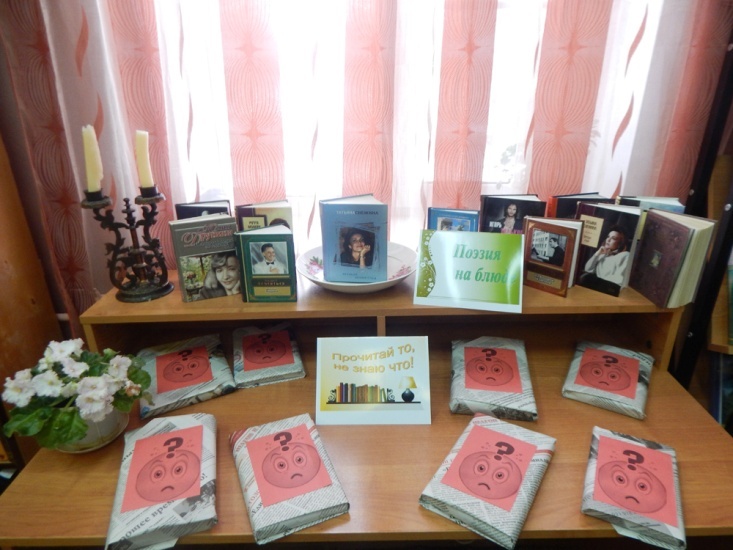 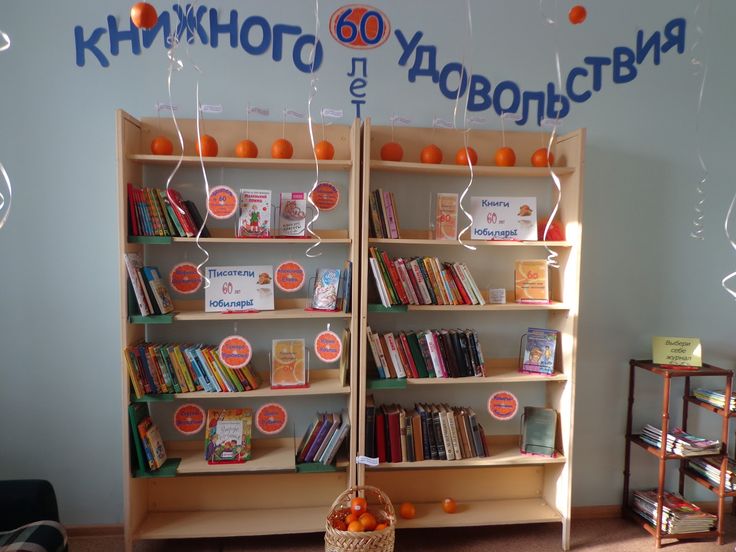 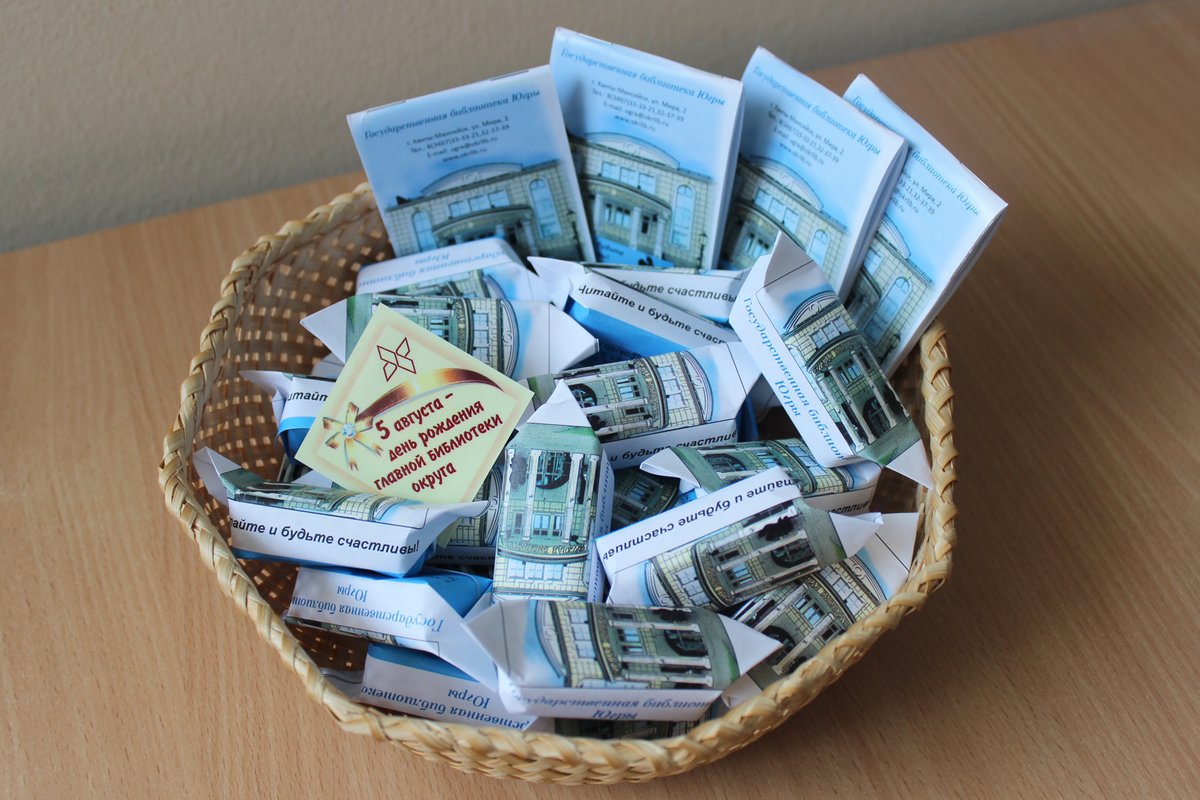 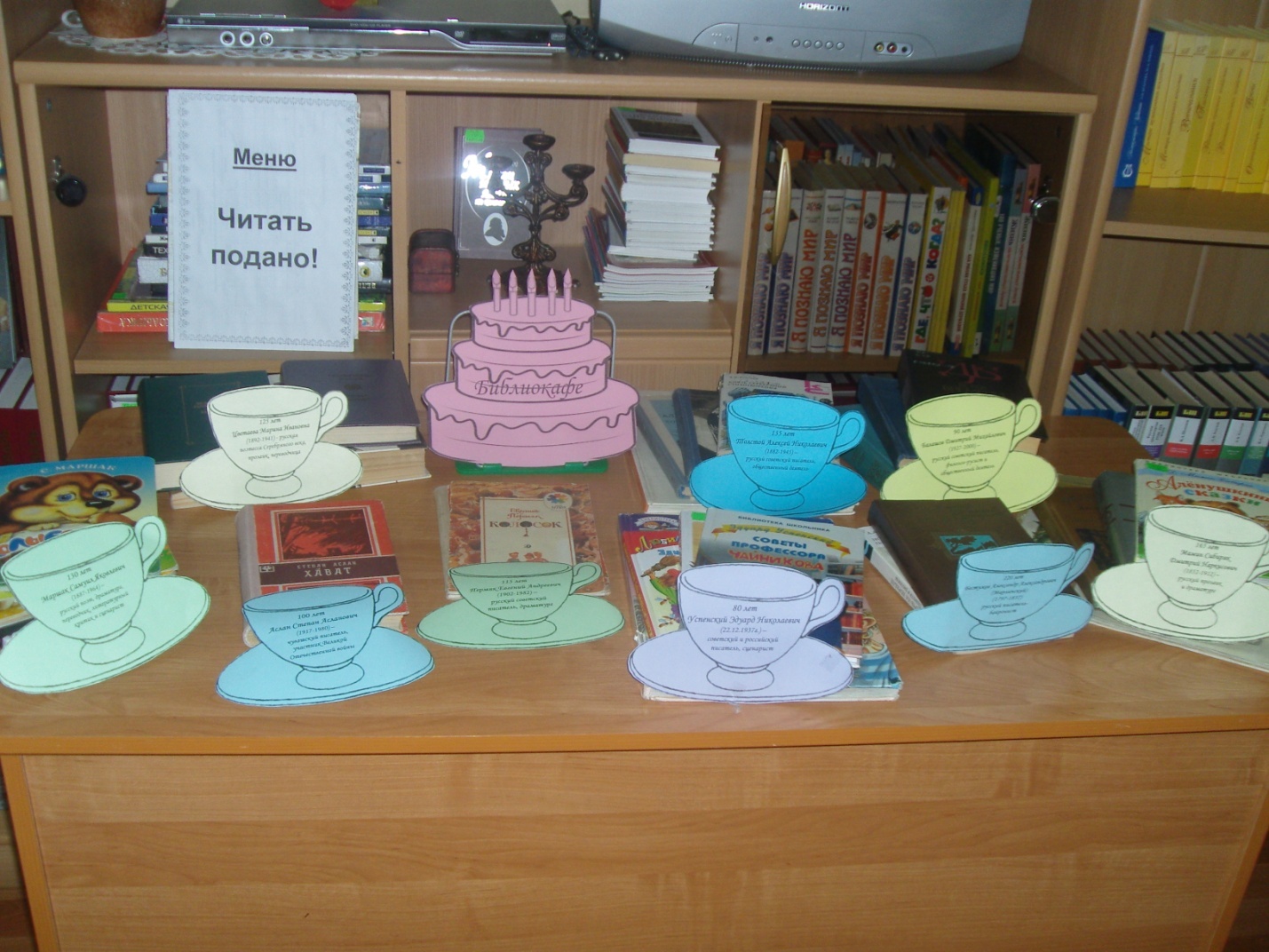 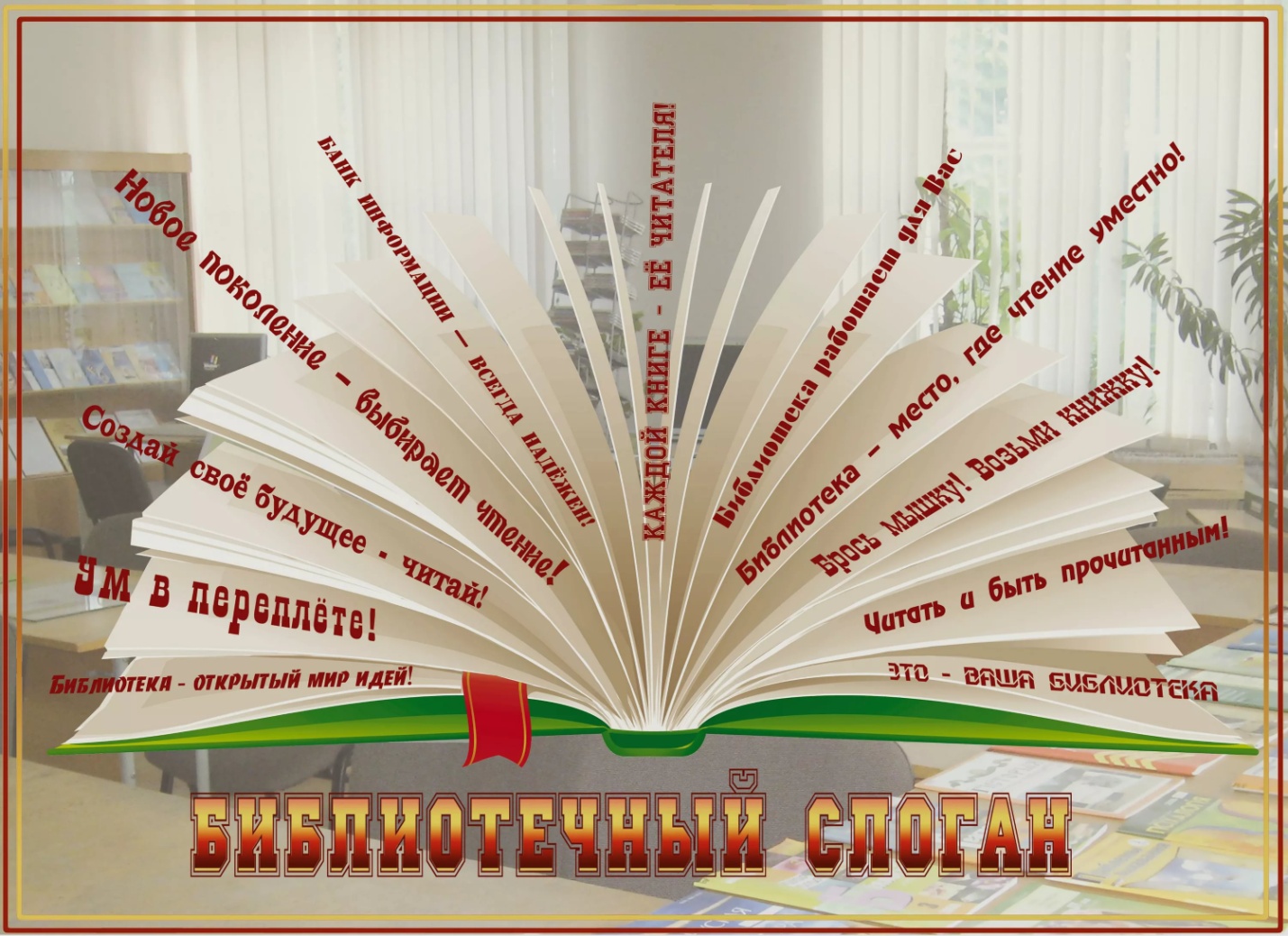 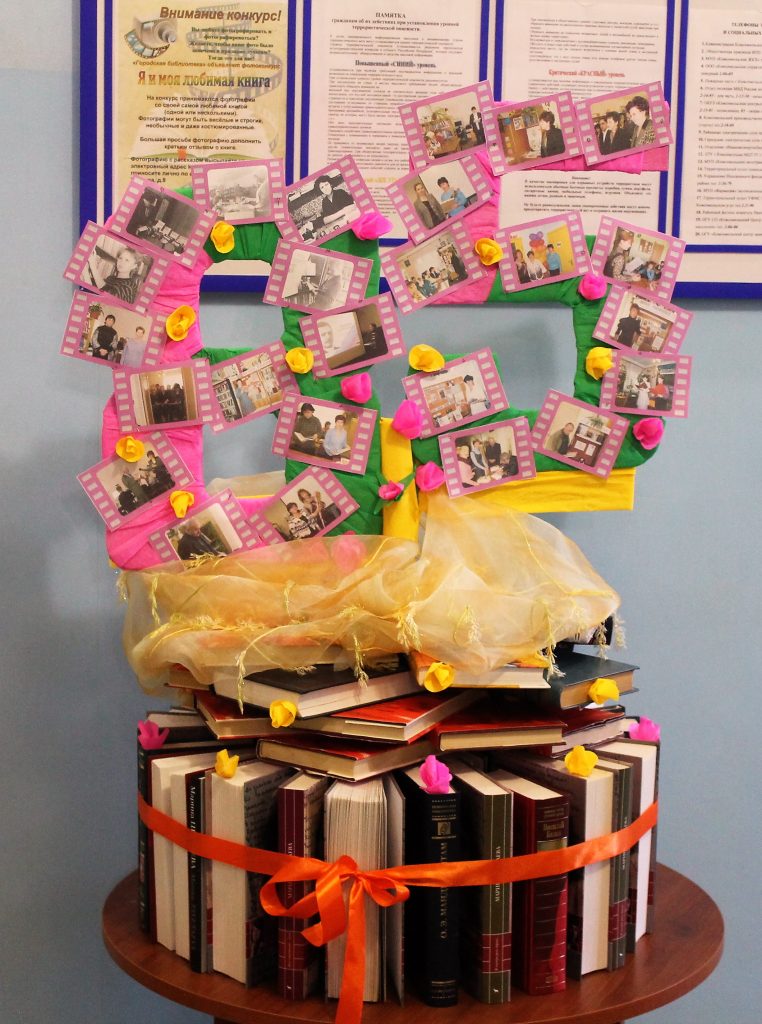 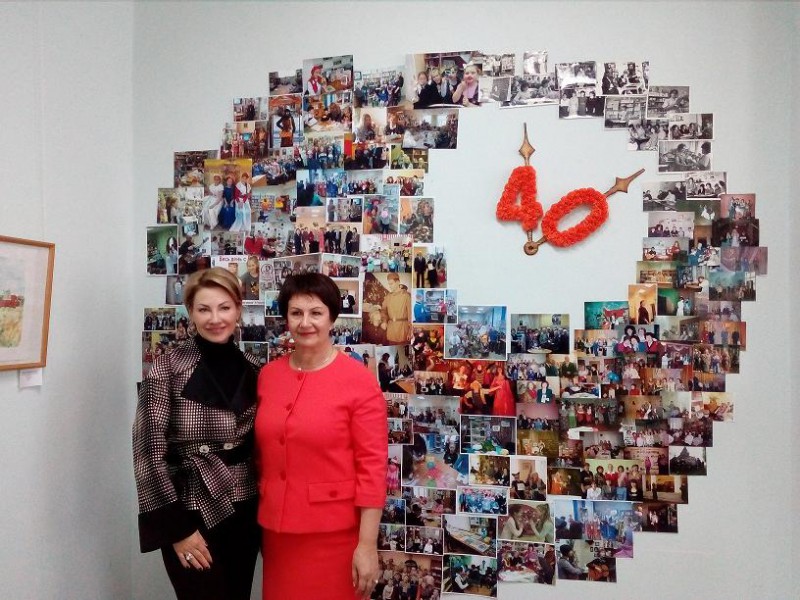 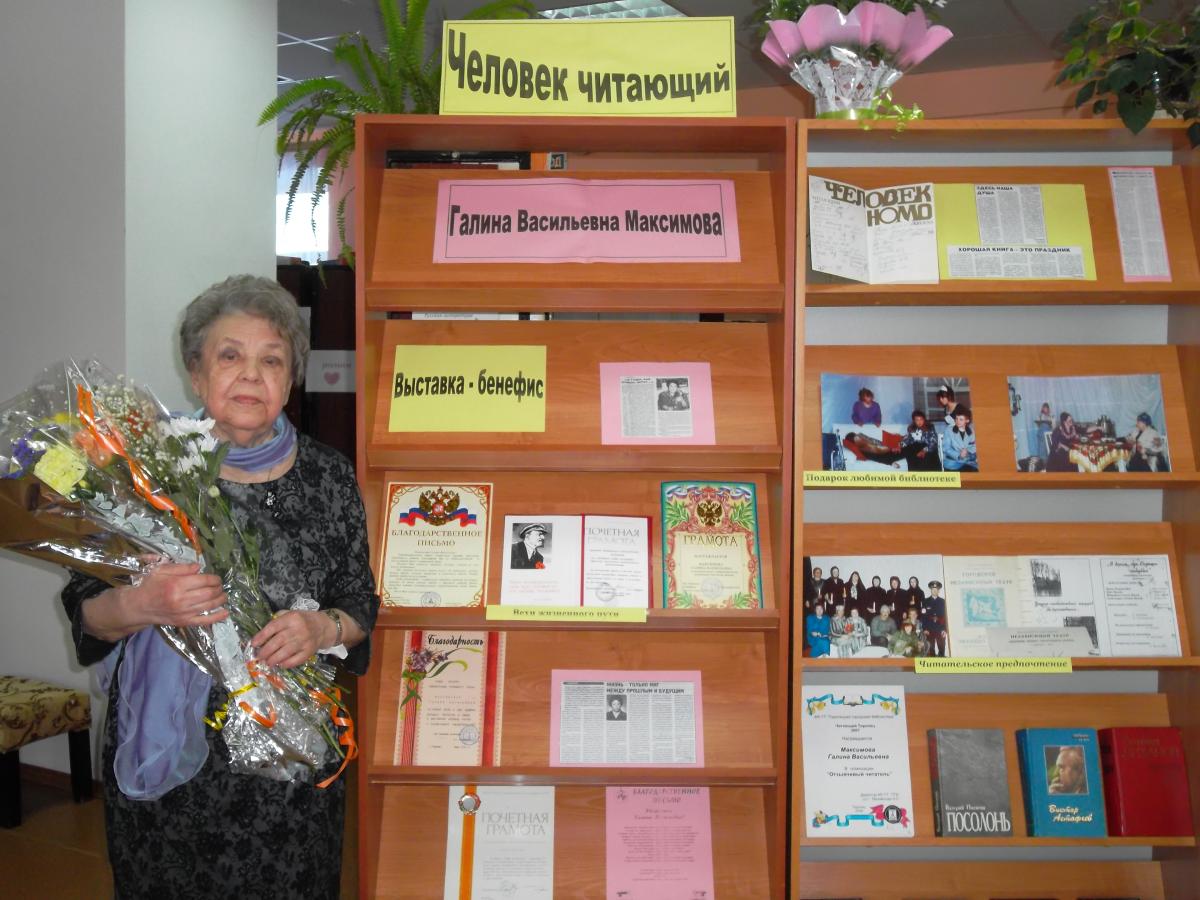 Загадки о книгахЕсть листок, есть корешок. А не куст, и не цветок. Нету лап, нету рук. А приходит в дом как друг. На колени к маме ляжет, обо всем тебе расскажет.Хоть не шляпа, а с полями, не цветок, а с корешком. Разговаривает с нами всем понятным языком.Сама мала, а ума придала.Без языка, без голоса, а все расскажет.Открыть свои тайны любому готова, но ты от нее не услышишь и слова.Говорит она беззвучно, а понятно и не скучно. Ты беседуй чаще с ней – станешь вчетверо умней.Кто говорит молча?Еду по грядкам, рву без счета, а все цело.Склеена, сшита, без дверей, а закрыта. Кто ее открывает, многое знает.Тихони-малыши живут в тиши, беседуют беспечно в тиши библиотечной. Беседуют ладком говорящим шепотком.